Dear Parents,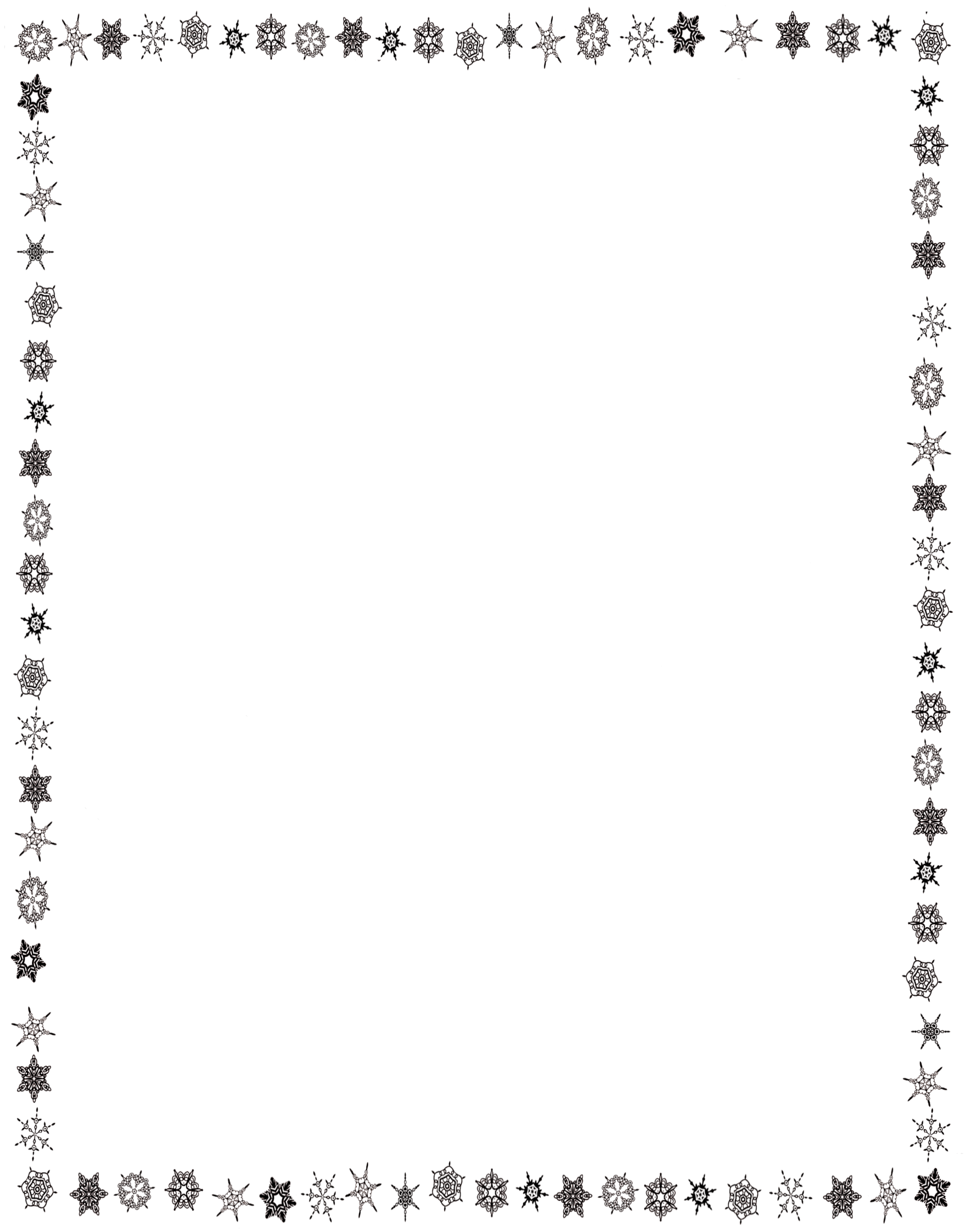 Happy New Year! I hope you all enjoyed your break as I did mine. Last week, the third quarter spelling lists went home. If this is misplaced or ruined, please know that they are posted in the blog at Cardenoftucson.org/blogNew Year means new spelling strategies! Here is a list of how your student can be practicing their spelling words at home. Rainbow Letters Students write their spelling words using one color (coloring pencils work best). Next, they write over the same words using a different color! This is great fun, and you get to choose your color combination  TypingTyping the words on the computer or iPad is also fun! Be sure to print your work and bring it to school.Story Students can write or type a story using all of their spelling words. This may help them remember the words in context. SentencesStudents can write or type sentences using all of their spelling words. This may help them remember the words in context. Comic StripsMaking a comic strip is a fun way to create a story using the spelling wordsIllustrateIllustrate each of the spelling words. You may use a caption if using more than one word per picture. Build-a-wordType/write the words and cut out each letter. Student then has to put their words back together! If correct, they can glue them to a piece of paper to turn in I hope these give you some ideas on how to have fun while studying this year! If you have more ideas, please share them! I would love to hear how you have been learning at home. Mrs. Cowen